COURSE TEXTBOOK LIST INFORMATION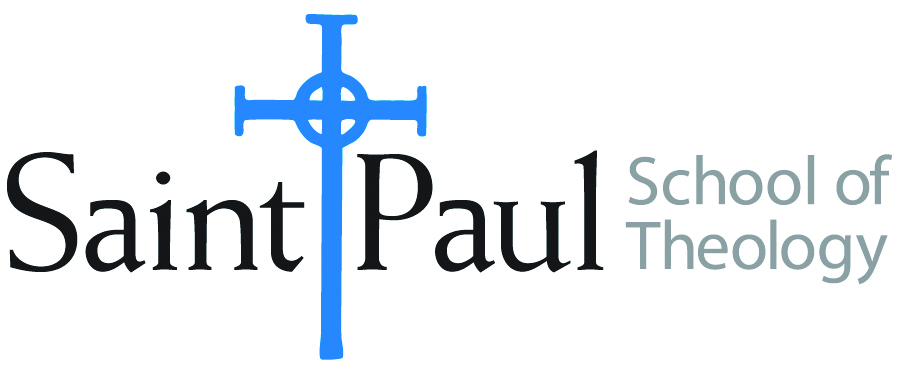 FACULTY INSTRUCTIONSFACULTY INSTRUCTIONSSTUDENT INSTRUCTIONS(Both Campuses)STUDENT INSTRUCTIONS(Both Campuses)For each semester taught, faculty should complete and submit a new form for every course and return to Melissa Whalen in the Academic Life office.  Forms are due by the first day of registration for a given term.  Desk copies for Teaching Assistants must be requested on this form.  It is up to the publishers’ discretion whether or not to provide desk copies for teaching assistants.For each semester taught, faculty should complete and submit a new form for every course and return to Melissa Whalen in the Academic Life office.  Forms are due by the first day of registration for a given term.  Desk copies for Teaching Assistants must be requested on this form.  It is up to the publishers’ discretion whether or not to provide desk copies for teaching assistants.Students may acquire textbooks by ordering online at the Cokesbury Virtual Bookstore and having books shipped to them.  Regardless of shopping/ordering method, students may be eligible for a clergy discount by ordering through Cokesbury!  Abingdon Press textbook titles are 35% off in the store. Textbook lists will be available online at http://www.spst.edu/registrar/coursematerialStudents may acquire textbooks by ordering online at the Cokesbury Virtual Bookstore and having books shipped to them.  Regardless of shopping/ordering method, students may be eligible for a clergy discount by ordering through Cokesbury!  Abingdon Press textbook titles are 35% off in the store. Textbook lists will be available online at http://www.spst.edu/registrar/coursematerialCOURSE INSTRUCTOR(S)Dr. Yoo Sung-JunDr. Yoo Sung-JunDr. Yoo Sung-JunCOURSE NUMBER & SECTIONDMIN 529 DMIN 529 DMIN 529 COURSE NAME “Authentic Church” “Authentic Church” “Authentic Church”COURSE SEMESTER &YEAR  Fourth Track Program in February, 2017Fourth Track Program in February, 2017Fourth Track Program in February, 2017DATE OF SUBMISSIONREQUIRED TEXTBOOKS LISTREQUIRED TEXTBOOKS LISTREQUIRED TEXTBOOKS LISTREQUIRED TEXTBOOKS LISTREQUIRED TEXTBOOKS LISTREQUIRED TEXTBOOKS LISTREQUIRED TEXTBOOKS LISTREQUIRED TEXTBOOKS LISTBOOK TITLE and EDITION(include subtitle if applicable)BOOK TITLE and EDITION(include subtitle if applicable)AUTHOR(S)No. ofPAGES to be readPUBLISHER and DATE13-Digit ISBN(without dashes)LIST PRICE(estimate)DESK COPY1THE STORY OF THE CHURCH OF THE SAVIOR. [IN KOREAN]미국을 움직이는 작은 공동체 세이비어 교회 / 평단문화사 YOO SUNG-JUNSEOUL: PYONGDAN PRESS, 20059788973432158 10,000원2SERVANT LEADERSHIP: SERVE LIKE JESUS [IN KOREAN]예수처럼 섬겨라 / 평단문화사 YOO SUNG-JUNSEOUL: PYONGDAN PRESS, 20099788973433070 12,000원3THE SMALL COMMUNITY IS HOPE FOR LEADING THE AUTHENTIC CHURCH. [IN KOREAN] (참된 교회를 이끄는) 작은 공동체가 희망이다 YOO SUNG-JUNKMC PRESS, 20129788984305755  12,000원4LIFE CAUGHT UP IN THE POWER OF GREAT LOVE위대한 사랑의 힘에 사로잡힌 삶: 세이비어 교회 창립자 고든 코스비의 묵상집 / 평단문화사 GORDON COSBYTRANS. BY YOO SUNG-JUNSEOUL: PYONGDAN PRESS, 20159788973434114 10,000원567TOTAL Number of Pages to Be ReadTOTAL Number of Pages to Be Read